Одузимање бројева – понављање наученог у 1. разредуИзрачунај: 10 – 5 = ____          8 – 7 = ____              9 – 4 = ____             10 – 10 = ____          8 – 5 = ____            9 – 6 = ____10 – 4 = ____          9 – 7 = ____              8 – 4 = ____               6 – 6 = ____            10 – 5 = ____           9 – 2 = ____17 – 14 = ___        17 – 9 = ____           15 – 13 = ____            13 – 6 = ____           16 – 12 = ___         13 – 9 = ____ 16 – 14 = ___        12 – 5 = ____            89 – 3 = _____           54 – 4 = _____         71 – 50 = ____      83 – 62 = ___ 76 – 24 = ____      69 – 3 = ____            54 – 4 = _____          71 – 50 = ____          83 – 62 = ____      95 – 23 = ___Упиши одговарајући знак  <, > или =:        8 __7 – 1 ;                 9 ___ 6 - 3;                      10 ___  7 - 2 ;                          5 - 5 ___  6 – 4;9 ___ 7 – 1;               8 ___ 6 - 3;                      10 ___ 7 – 3;                          10 - 5 ___  6 – 3;15 – 8 ___ 9 - 4;                  18 – 10 ___ 16 - 5;                       19 – 16 ___ 7 – 4;                    13 – 8 ___ 7 + 6;  7 - 8 ___ 15;                                18 ___ 17 - 7;                        19 – 10 ___ 18 – 9;                17 – 14 ___ 13 – 9.а) Умањеник је број 85, а умањилац број 43. Израчунај разлику. _________________________________________________________________ б) Број 87 умањи за следбеник броја 24 и израчунај. _________________________________________________________________ в) Одреди број који је за 50 мањи од најмањег парног броја осме десетице. _________________________________________________________________г) Умањеник је број 77, а умањилац број 46. Израчунај разлику. _________________________________________________________________ д) Број 96 умањи за следбеник броја 21 и израчунај. _________________________________________________________________ ђ) Одреди број који је за 40 мањи од најмањег парног броја девете десетице. _________________________________________________________________Омер је прочитао 63 странице једне књиге, која има 99 страна. Колико му је страна остало да прочита? Решење: _________________________________________________________________ Одговор: _________________________________________________________________На прослави рођендана у ресторану била су постављена 33 тањира и исто толико чаша. Два госта нису дошла. Колико је укупно тањира и чаша било коришћено на рођендану? Решење: _________________________________________________________________ Одговор: _______________________________________________________________Ана има 11 шналица, а Соња 5 мање. Колико шналица имају заједно?Решење: _________________________________________________________________ Одговор: _________________________________________________________________У квадратић упиши број који недостаје тако да једнакост буде тачна:27 - __ = 13;      8  – __ = 6;      __ - 7 = 12;        ___ – 2 = 9.Напиши број који је: а) за 3 мањи од 6   ____ – ____ = ____ ;б) за 4 мањи од 10 ____ – ____ = ____ . 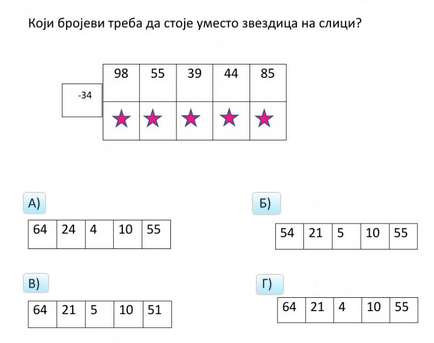 